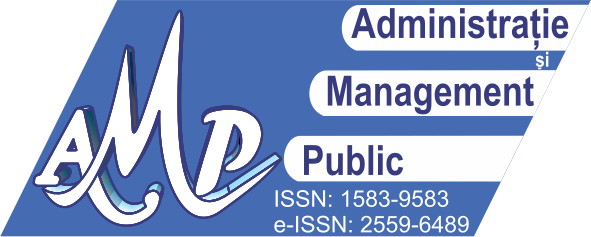 AMP Subscription Form for 2022Please fill in this form, scan it and send it together with the Proof of Payment to the following e-mail addresses: editura@ase.ro, submission_paper@amp.ase.ro1. Important information:2. Amount transferred to ASE (Euro): ………………..…. for  No. 38/2022 x …..…...     for  No. 39/2022 x …….........     for  yearly subscription (includes 38/2022 and 39/2022 together)3. Please ask at the BANK additional information (explanations) to be added to the payment transaction: your name, if the subscription is made for you or for an institution (please mention the name of the institution), what represents the payment (a subscription for the Journal “Administrație și Management Public”, issue ……..…. x ……… (how many) and issue ……….… x …………… (how many), for Editura ASE (ASE Publishing House).4. Please tick one with X: This is a subscription for an individual.  / This is a subscription for an institution. 5. Please write/print clearly in UPPERCASE/CAPITAL LETTERS:6. Postal/Shipping address (including ZIP code / postal code) (Please write/print clearly with the UPPERCASE/CAPITAL LETTERS):7. Contact information for correspondence:    Name of contact person: …………………………………………………………………………………………………… E-mail ………………………………………………………………………………………………..8. Date: …………………………………………..The name of the person subscribing and the academic title ……………………………………………..E-mail address: Signature:Subscriptions from within the European Union
IF YOU SEND TO US a valid VAT code allocated by the fiscal authorities from your country –EU Member State  […..]Subscriptions from within the European Union WITHOUT a valid VAT code allocated by the fiscal authorities from your country – EU Member state            […..]Subscriptions from outside the European Union                                                                      […..]Prices for 2022:14 Euro per issue28 Euro for yearly subscription 
(includes 38/2022 and 39/2022 together)Prices exclude VAT.15 Euro per issue30 Euro for yearly subscription 
(includes 38/2022 and 39/2022 together)Prices include VAT.14 Euro per issue28 Euro for yearly subscription 
(includes 38/2022 and 39/2022 together)Prices exclude VAT.Payment should be made in EURO to:ASE  - Academia de Studii Economice din București CUI: RO27904430Address: Piața Romană Nr. 6, București, Sector 1, 010374, RomâniaIBAN: RO14RNCB0072001607860235SWIFT: RNCBROBU  ASE  - Academia de Studii Economice din București CUI: RO27904430Address: Piața Romană Nr. 6, București, Sector 1, 010374, RomâniaIBAN: RO14RNCB0072001607860235SWIFT: RNCBROBU  ASE  - Academia de Studii Economice din București CUI: RO27904430Address: Piața Romană Nr. 6, București, Sector 1, 010374, RomâniaIBAN: RO14RNCB0072001607860235SWIFT: RNCBROBU  Payment should be made in EURO to:The name of the Bank: BCR, Sector 1Bank address: Calea Victoriei Nr. 155, București, Sector 1, RomâniaThe name of the Bank: BCR, Sector 1Bank address: Calea Victoriei Nr. 155, București, Sector 1, RomâniaThe name of the Bank: BCR, Sector 1Bank address: Calea Victoriei Nr. 155, București, Sector 1, RomâniaPlease note your bank may charge additional costs for the financial transfers. Please make sure that the total amount you transferred to ASE corresponds exactly to the amount due for your subscription! Thank you!Please note your bank may charge additional costs for the financial transfers. Please make sure that the total amount you transferred to ASE corresponds exactly to the amount due for your subscription! Thank you!Please note your bank may charge additional costs for the financial transfers. Please make sure that the total amount you transferred to ASE corresponds exactly to the amount due for your subscription! Thank you!Please note your bank may charge additional costs for the financial transfers. Please make sure that the total amount you transferred to ASE corresponds exactly to the amount due for your subscription! Thank you!Information for the invoice - individual subscriptionInformation for the invoice - institutional subscriptionName ……………………………………………………………...........................................Title ………………………….………………………………….…Passport no. ……………………………………………………Address …………………………………………………………………………………………………….…………………………………………………………………………………………………………………..…………………………………………………………………………………………Name of Institution ……………………………………………..……………………………..………………………………………………………………………………………………Name of Contact Person and Title…………………………………………………………………………………………….……………….VAT Code of Institution ……………………………………………………………………….Address of Institution ………………………………………………………………………….………………………………………………………………………………………………